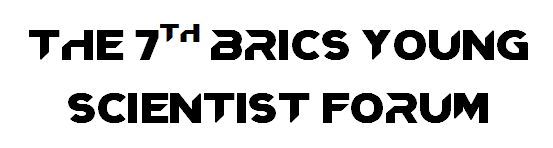 LOCAL NOMINATION FORM FOR [INSERT Country]The 7th BRICS YSF Nomination FormSECTION 1 OF 5 - Nominee InformationSECTION 1 OF 5 - Nominee InformationBRICS Country:BRICS Country:Last Name:First Name:Photo (image must be larger than 250*300 pixels):Photo (image must be larger than 250*300 pixels):Date of Birth (day/month/year):Date of Birth (day/month/year):Address:Address:Telephone:Email:Title:Title:Institution/Affiliation:Institution/Affiliation:Field of Research:Field of Research:SECTION 2 OF 5 - Nomination Statement (up to 300 words): Please describe how the nominee has demonstrated excellence in scientific research in the above fields and cooperation with scientists from other BRICS countries.SECTION 2 OF 5 - Nomination Statement (up to 300 words): Please describe how the nominee has demonstrated excellence in scientific research in the above fields and cooperation with scientists from other BRICS countries.SECTION 3 OF 5 - List of Peer Reviewed Scholarly Publications: Please list the nominee’s peer reviewed publications (publication titles should be translated into English). Please continue onto separate page if necessary.SECTION 3 OF 5 - List of Peer Reviewed Scholarly Publications: Please list the nominee’s peer reviewed publications (publication titles should be translated into English). Please continue onto separate page if necessary.SECTION 4 OF 5 - Other Awards/Achievements/Contributions to market-led innovations: Please list below in English; please continue onto separate page if necessary. SECTION 4 OF 5 - Other Awards/Achievements/Contributions to market-led innovations: Please list below in English; please continue onto separate page if necessary. SECTION 5 OF 5 - Pictures or short videos of relevant scientific research achievements: Unlimited number of pictures, but each picture should not be larger than 1M. Each video should not be larger than 1GB.SECTION 5 OF 5 - Pictures or short videos of relevant scientific research achievements: Unlimited number of pictures, but each picture should not be larger than 1M. Each video should not be larger than 1GB.